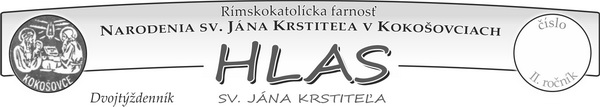 ˇpppF A R S K É    O Z N A M Y: Koniec dišpenzu od účasti na sv. omši: Vzhľadom na pokračujúce uvoľnenia biskupi rozhodli o ODVOLANÍ všeobecného DIŠPENZU od POVINNEJ účasti veriacich na NEDEĽNÝCH a SVIATOČNÝCH  BOHOSLUŽBÁCHKoniec solivarského dekanátu: Z rozhodnutia o. arcibiskupa B. Bobera dochádza od 1.7.2020 k modifikovaniu niektorých dekanátov. Naša farnosť Kokošovce patrí v tomto novom usporiadaní do dekanátu Obišovce. Novým dekanom bude     vsdp. Miroslav Kyšeľa, ktorý je zároveň farárom v Kostoľanoch nad Hornádom. Sv. Peter a Pavol:  V pondelok 29.6. je prikázaný sviatok sv. Petra a Pavla. Príďte   na sv. omšu aj ďakovať za koniec školského roka...naozaj tak špeciálne krátkeho ! !Odpust Lesíček: V nedeľu 5.7. je odpustová sv. omša o 10.30 h. v Lesíčku.     Veriaci katolíci tejto našej filiálky nezadosťučinia tomuto sviatku a povinnosti účasti na sv. omši v žiadnom inom ako vo svojom vlastnom kostole v tento deň.  Rodičia druhákov ZŠ :  Prosíme, aby ste čím skôr priniesli na faru alebo osobne    p. farárovi vyplnené prihlášky na 1. sv. prijímanie. Zároveň prosím tieto ich prihlásené deti, aby si v sobotu 4. 7. dopoludnie medzi 9 – 10 h. prišli osobne       na faru pre zrkadielka na zapisovanie každej účasti na sv. omšiach. Ďakujeme ! ! !Tretiaci: Budú mať katechézu v sobotu 4.7. o 10 h. v Kokošovciach.  Príďte všetciBirmovanci: Birmovanci majú v tomto týždni odovzdať osobne, alebo elektronicky domácu úlohu o prežívaní koronakrízy... Zároveň je pre tých, ktorí neboli na poslednom stretku s p. farárom 1. možnosť si ho nahradiť vo štvrtok 2.7. po sv. omši v Kokošovciach. Počas júla sa môže každý birmovanec stretnúť aj osobne s kňazom. Tí, ktorí nedali emailovú adresu nech tak urobia čím skôr ! ! !Spovedanie: Podľa tabuľky na 3. str. Hlasu a v piatok 3. 7. chorých od 8. hodOdpusty:  Odpust v Levoči je budúcu sobotu a nedeľu zrušený. Podľa informácií s biskupstva na Spiši tam ani počas týchto dvoch dní 4. a 5. 7. nebude slúžená žiadna sv. omša. Aj ostatné letné odpusty v našej diecéza majú iba farský charakterAdorácia cez týždeň : Bude v stredu 1.7 od 17.00 h v Žehni a na Zlatej Bani           a v piatok 3.7.  od 16.00 h. v Dulovej Vsi a 16.15 h. v Kokošovciach. Pozývame...Hlas až na 2 týždne: Počas letných prázdnin bude náš farský list vychádzať ako dvojtýždenník. Zmena časov sv. omši je však možná z rôznych príčin, preto bude záväzný ten čas, ktorý sa vyhlási kňazom vždy predchádzajúcu nedeľu!Farská kancelária: Počas leta bude farská kancelária otvorená: PONDELOK 17-18 h, STREDA 9 – 10 h., PIATOK 17-18 h., SOBOTA 9 - 10 h. Okrem toho vždy   po vopred dohodnutom stretnutí s kňazom buď telefonicky, alebo mailom. VďakaÚmysel apoštolátu modlitby: Aby bolo dosť ľudí, ktorí budú s láskou , úctou a dobrými radami sprevádzať rodiny. Aby nezamestnaní našli prácu, ktorú potrebujú pre dôstojný život a zabezpečenie rodín. Užitočný čas prázdnin a dovoleniek Vám žehnajú + kaplán Štefan a farár ĽubikRímskokatolícka cirkev, farnosť Narodenia sv. Jána KrstiteľaKOKOŠOVCE - Program bohoslužieb13.TÝŽDEŇ v období „cez rok“(29.6.2020 – 5.7.2020)Rímskokatolícka cirkev, farnosť Narodenia sv. Jána KrstiteľaKOKOŠOVCE - Program bohoslužieb14.TÝŽDEŇ v období „cez rok“(6.7.2020 – 12.7.2020)Mier sa začína úsmevom...                                                                                                sv. Matka Tereza